LAS LETRAS “GUE - GUI”MIGUEL RIEGA CON LA MANGUERA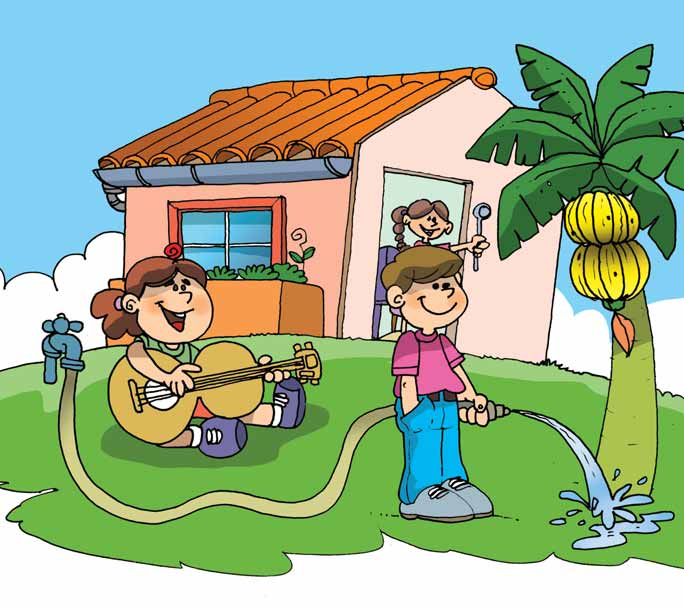 ACTIVIDADESResponde  oralmente.¿Qué hace la niña?¿Qué hace el niño?¿Qué hace la mamá?¿Para qué riegan las plantas?¿Qué planta riega Miguel?			Mamá toca la  guitarra.guitarra		g-u-i-t-a-r-r-agui – ta – rrague - gui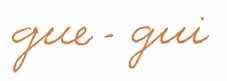 Lee las palabras.Lee las palabras escritas, búscalas en la sopa de letras y enciérralos.guíaguerraguiño        guisadoCuenta las letras de cada palabra. Cópialas en la cinta que les corresponda de acuerdo con el número.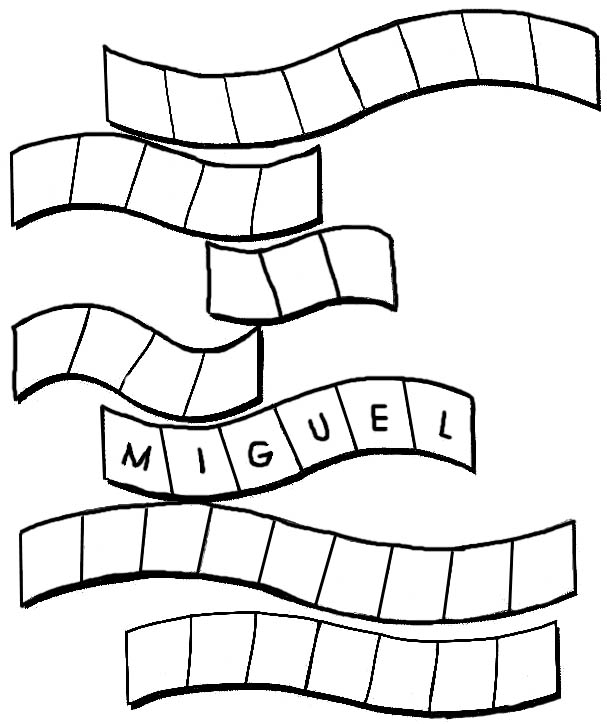 Lee,  pinta  y reproduce.   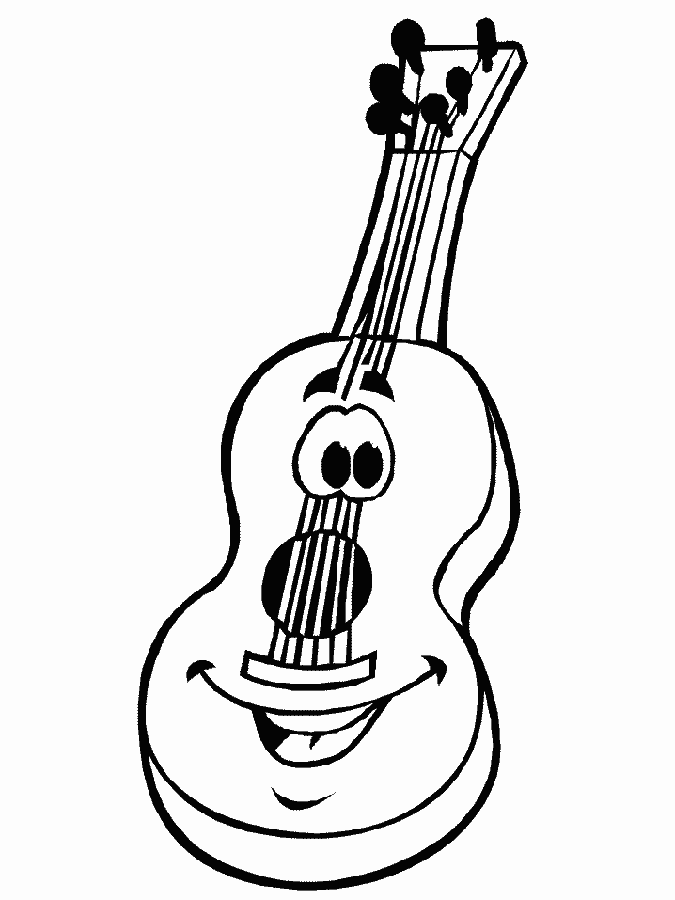 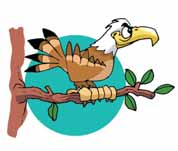 guíaepgosceriuguerraihuinpañguisado